POJASNILA RAZPISNE DOKUMENTACIJE za oddajo javnega naročila Vprašanje:JN004548/2020-B01 - A-59/20; Ureditev državne ceste R1-210/1078 Škofja Loka Jeprca v naselju Godešič od km 1.991 do km 3.160, datum objave: 17.07.2020Datum prejema: 05.08.2020   08:14Pozdravljeni,

naročnika prosimo za pojasnila:
- Postavka 5.0 Gradbena in obrtniška dela D.5.4. Izdelava brežine (kamnomet v betonu)-ureditev obstoječega jarka, v naklonu 1:1 z vsemi pripadajočimi deli - naročnika prosimo za detajl ureditve

- Postavka 8.2.7. gradbena dela - Javna razsvetljava Izdelava strojnega podboja cestišča 1xfi110 mm (v popisu 60 m) - ali gre za več podbojev ali en podboj v dolžini 60 m 

- Pri javni razsvetljavi postavke vključujejo več del in so definirane v kompletu zato bi za pripravo korektne ponudbe potrebovali projektno dokumentacijo za izvedbo cestne razsvetljave in semaforizacije

- za postavko 8.2.14 in 8.2.15 za izvedbo temelja kandelabra za javno razsvetljavo naj naročnik objavi detajl izvedbe temelja

Hvala in lep pozdrav,Odgovor:k – D.5.4. Kamnomet v betonu je v plasti podložnega betona (C12/15) debeline 20 cm, vgradi se kamenje premera 10-20 cm. V razmerju 60/40 med profili D3 in A1.Slika : Prečni profil D5. 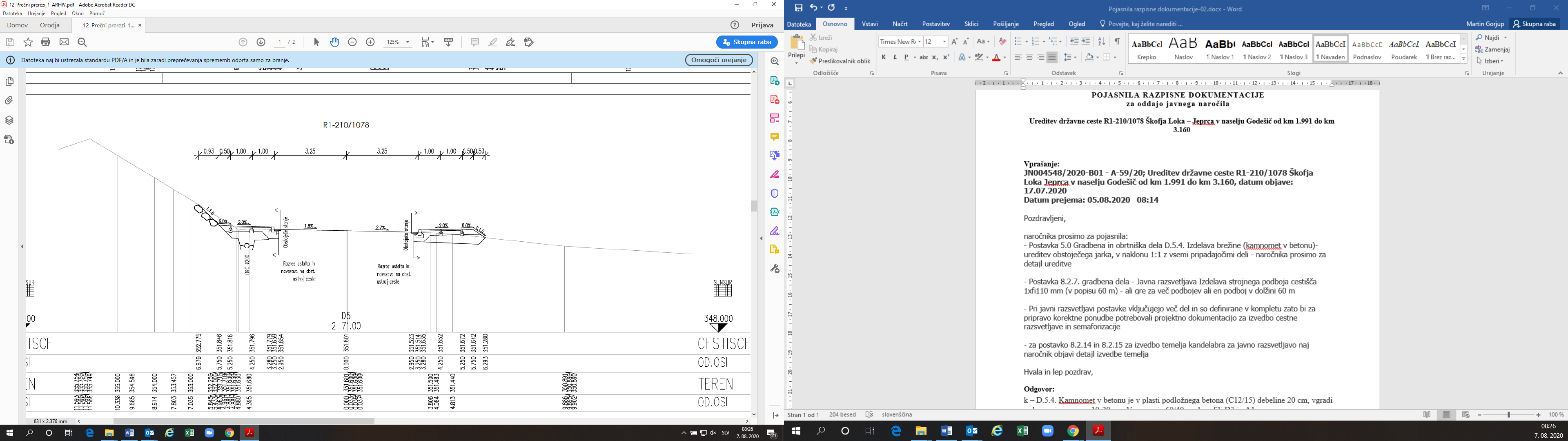 k – Postavki 8.2.7.: Gre za več podbojev (6 lokacij).k – Za cestno razsvetljavo in semaforizacijo bo dokumentacija dodana k specifikaciji naročila.k – Postavki 8.2.14 in 8.2.15.: Razvidno iz dodane dokumentacije k specifikaciji naročila.Številka:43001-85/2020-02oznaka naročila:A-59/20 G   Datum:05.08.2020MFERAC:2431-20-000483/0Ureditev državne ceste R1-210/1078 Škofja Loka – Jeprca v naselju Godešič od km 1.991 do km 3.160